Suvestinė redakcija nuo 2022-04-05Sprendimas paskelbtas: TAR 2014-10-27, i. k. 2014-14935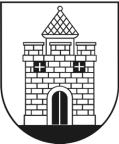 PANEVĖŽIO MIESTO SAVIVALDYBĖS TARYBASPRENDIMASDĖL ATLYGINIMO UŽ VAIKŲ, UGDOMŲ PAGAL IKIMOKYKLINIO IR PRIEŠMOKYKLINIO UGDYMO PROGRAMAS, IŠLAIKYMĄ SAVIVALDYBĖS IKIMOKYKLINIO UGDYMO MOKYKLOSE NUSTATYMO TVARKOS APRAŠO PATVIRTINIMO IR SAVIVALDYBĖS TARYBOS 2013 M. BALANDŽIO 23 D. SPRENDIMO NR. 1-128 „DĖL ATLYGINIMO UŽ VAIKŲ, UGDOMŲ PAGAL ikimokyklinio IR priešmokyklinio UGDYMO PROGRAMAS, IŠLAIKYMĄ SAVIVALDYBĖS IKIMOKYKLINIO UGDYMO MOKYKLOSE NUSTATYMO tvarkos APRAŠO PATVIRTINIMO“ 1 punkto PRIPAŽINIMO NETEKUSIU GALIOS2014 m. spalio 23 d. Nr. 1-312PanevėžysVadovaudamasi Lietuvos Respublikos vietos savivaldos įstatymo 18 straipsnio 1 dalimi, Lietuvos Respublikos euro įvedimo Lietuvos Respublikoje įstatymu, Lietuvos Respublikos Vyriausybės 2013 m. birželio 26 d. nutarimu Nr. 604 „Dėl nacionalinio euro įvedimo plano bei Lietuvos visuomenės informavimo apie euro įvedimą ir komunikacijos strategijos patvirtinimo“ ir atsižvelgdama į Panevėžio miesto savivaldybės administracijos Centralizuoto vidaus audito 2014-04-08 rašto Nr. D2-131 „Dėl mokesčio už vaikų maitinimą ikimokyklinio ugdymo mokyklose“ rekomendacijas, Panevėžio miesto savivaldybės taryba  nusprendžia:1. Patvirtinti Atlyginimo už vaikų, ugdomų pagal ikimokyklinio ir priešmokyklinio ugdymo programas, išlaikymą Savivaldybės ikimokyklinio ugdymo mokyklose nustatymo tvarkos aprašą (pridedama).2. Pripažinti netekusiu galios Panevėžio miesto savivaldybės tarybos 2013 m. balandžio 23 d. sprendimo Nr. 1-128 „Dėl Atlyginimo už vaikų, ugdomų pagal ikimokyklinio ir priešmokyklinio ugdymo programas, išlaikymą Savivaldybės ikimokyklinio ugdymo mokyklose nustatymotvarkos aprašo patvirtinimo“ 1 punktą.3. Nustatyti, kad sprendimas įsigalioja nuo 2015 m. sausio 1 d.Savivaldybės meras	Vitalijus SatkevičiusPATVIRTINTA Panevėžio miesto savivaldybės tarybos 2014 m. spalio 23 d. sprendimu Nr. 1-312atlyginimo už vaikų, UGDOMŲ pagal ikimokyklinio ir priešmokyklinio ugdymo programas, išlaikymą savivaldybės IKIMOKYKLINIO UGDYMO MOKYKLOSE nustatymo tvarkos aprašASI. BENDROSIOS NUOSTATOS1. Atlyginimo už vaikų, ugdomų pagal ikimokyklinio ir priešmokyklinio ugdymo programas, išlaikymą Savivaldybės ikimokyklinio ugdymo mokyklose, nustatymo tvarkos aprašas (toliau – Aprašas) reglamentuoja tėvų, kitų teisėtų vaiko atstovų (toliau – tėvai) mokesčio dydžio už ikimokyklinio ir priešmokyklinio amžiaus vaikų maitinimo ir mokesčio įstaigos reikmėms nustatymą, atlyginimo lengvatų taikymo ir pateikiamų dokumentų lengvatoms taikyti priėmimo tvarką. 2. Atlyginimą už vaiko, ugdomo pagal ikimokyklinio ir priešmokyklinio ugdymo programas, išlaikymą Savivaldybės ikimokyklinio ugdymo mokyklose (toliau – atlyginimas už vaiko išlaikymą) moka tėvai.3. Atlyginimas už vaiko išlaikymą susideda iš vienos dienos mokesčio už maitinimą ir mokesčio įstaigos reikmėms už ugdymo aplinkos išlaikymą. 4. Neteko galios nuo 2020-01-01Punkto naikinimas:Nr. 1-293, 2019-08-22, paskelbta TAR 2019-08-26, i. k. 2019-134725. Mokestį įstaigos reikmėms sudaro ugdymo aplinkai išlaikyti skirtos išlaidos (prekėms ir priemonėms higienos normų reikalavimams vykdyti, baldams, aprangai, patalynei, spaudiniams, kanceliarinėms prekėms, ugdymo priemonėms įsigyti, ilgalaikio turto einamajam remontui, ryšių, interneto paslaugoms, interneto svetainės priežiūrai, būtinosioms paslaugoms ir patikroms). Šis mokestis nepriklauso nuo to, kiek valandų per dieną ir kiek dienų per mėnesį vaikas lankė įstaigą, ir yra mokamas už kiekvieną ikimokyklinio ugdymo mokyklos darbo mėnesį, išskyrus Aprašo 9 punkte minimais atvejais.Punkto pakeitimai:Nr. 1-160, 2017-04-28, paskelbta TAR 2017-05-03, i. k. 2017-07419Nr. 1-293, 2019-08-22, paskelbta TAR 2019-08-26, i. k. 2019-13472Nr. 1-93, 2020-04-30, paskelbta TAR 2020-04-30, i. k. 2020-091675.1. Mokesčio paskirstymo, panaudojimo ir atskaitomybės tvarką nustato Savivaldybės administracijos direktorius. Papildyta papunkčiu:Nr. 1-237, 2020-08-27, paskelbta TAR 2020-08-27, i. k. 2020-17926II. ATLYGINIMO DYDŽIO UŽ VAIKŲ IŠLAIKYMĄ NUSTATYMAS6. Ikimokyklinio ir priešmokyklinio amžiaus vaikai, lankantys ne ilgesnės kaip 4 val. trukmės grupę, gali būti ir nemaitinami. Mokestis už maitinimą nemokamas. Tokiu atveju tėvai pateikia prašymus, kuriuose nurodo pasirenkamą ugdomąją veiklą, bet ne ilgesnę kaip 4 val., o įstaigos vadovas tvirtina atskirą vaikų sąrašą. Pageidaujantiems maitintis taikoma vaiko amžiaus grupės maitinimosi išlaidų norma. 7. Tėvai moka 100 proc. mokesčio už maitinimą pagal nustatytą 1 (vieno) karto, 2 (dviejų), 3 (trijų) arba 4 (keturių) kartų per dieną maitinimo normą už kiekvieną lankytą dieną:* Naktipiečiai skiriami 12 ir daugiau valandų grupėse.** Ikimokyklinio ugdymo įstaigoje, kai sudaromos mišraus amžiaus grupės, valgiaraščiai gali būti sudaromi vadovaujantis tik 4–7 metų vaikams rekomenduojamomis paros normomis.Punkto pakeitimai:Nr. 1-293, 2019-08-22, paskelbta TAR 2019-08-26, i. k. 2019-13472Nr. 1-333, 2021-11-25, paskelbta TAR 2021-11-26, i. k. 2021-243208. Valgiaraščiai turi atitikti valgiaraščių sudarymo reikalavimus ikimokyklinio ugdymo mokykloms, būti parengti ir suderinti teisės aktų nustatyta tvarka. Ekstremalių įvykių metu, kai maitinimas neorganizuojamas, ugdymo procesas sutrumpinamas iki 4 val. per dieną.* Ekstremalūs įvykiai – tai situacijos, kurių metu dėl techninių, užkrečiamųjų ligų protrūkio ar kitų priežasčių nutraukiamas maitinimas.Punkto pakeitimai:Nr. 1-160, 2017-04-28, paskelbta TAR 2017-05-03, i. k. 2017-074199.Už kiekvieną mėnesį nustatomas 11,50 Eur mokestis įstaigos reikmėms. Šis mokestis nemokamas, vaikui nelankant įstaigos, kai įstaigose vasaros laikotarpiu nevykdoma veikla ar paskelbus karantiną ir (ar) ekstremaliąją situaciją Lietuvos Respublikoje ir privalomai sustabdžius vaikų ugdymo ir (ar) priežiūros procesą švietimo įstaigose, o jau sumokėtas, įskaitomas už artimiausius vaiko ugdymo mėnesius įstaigoje arba grąžinamas tėvams, kai vaiko ugdymas įstaigoje nutraukiamas. Išnykus ar pasibaigus mokesčio įstaigos reikmėms nemokėjimo sąlygoms, nurodytoms šiame Aprašo punkte, mokamas 0,54 Eur dydžio mokestis už kiekvieną likusią einamojo mėnesio darbo dieną.Punkto pakeitimai:Nr. 1-160, 2017-04-28, paskelbta TAR 2017-05-03, i. k. 2017-07419Nr. 1-293, 2019-08-22, paskelbta TAR 2019-08-26, i. k. 2019-13472Nr. 1-93, 2020-04-30, paskelbta TAR 2020-04-30, i. k. 2020-091679.1. Mokesčio nemoka tėvai (globėjai), kurių vaikai ugdomi pagal priešmokyklinio ugdymo programas ne ilgiau kaip 4 val. per dieną (arba 20 val. per savaitę) ir nesinaudoja kitomis teikiamomis paslaugomis;Papildyta papunkčiu:Nr. 1-237, 2020-08-27, paskelbta TAR 2020-08-27, i. k. 2020-179269.2. Mokesčio nemoka vaiko tėvai (globėjai) vasaros metu, jeigu vaikas nelanko įstaigos visą vasaros einamąjį mėnesį ir jo laikotarpiui nėra pasirašyta ugdymo sutartis;Papildyta papunkčiu:Nr. 1-90, 2022-03-31, paskelbta TAR 2022-04-04, i. k. 2022-069239.3. Mokesčio 2022 metais nemoka vaiko tėvai (globėjai), kai vaikas atvykęs iš Ukrainos dėl Rusijos Federacijos karinių veiksmų;Papildyta papunkčiu:Nr. 1-90, 2022-03-31, paskelbta TAR 2022-04-04, i. k. 2022-069239.4. Mokesčio nemoka tėvai, kurių vaikams skirtas privalomas ikimokyklinis ugdymas, vadovaujantis Panevėžio miesto savivaldybės privalomo ikimokyklinio ugdymo nustatymo, skyrimo ir finansavimo tvarkos aprašo, patvirtinto Panevėžio miesto savivaldybės tarybos2021 m. rugsėjo 30 d. sprendimu Nr. 1-270 „Dėl Panevėžio miesto savivaldybės privalomo ikimokyklinio ugdymo nustatymo, skyrimo ir finansavimo tvarkos aprašo patvirtinimo ir Savivaldybės tarybos 2012 m. birželio 21 d. sprendimo Nr. 1-168 „Dėl Panevėžio miesto savivaldybės privalomo ikimokyklinio ir priešmokyklinio ugdymo nustatymo ir skyrimo tvarkos aprašo patvirtinimo“, 6 punkte numatytais kriterijais.Papildyta papunkčiu:Nr. 1-333, 2021-11-25, paskelbta TAR 2021-11-26, i. k. 2021-24320Papunkčio numeracijos pakeitimas:Nr. 1-90, 2022-03-31, paskelbta TAR 2022-04-04, i. k. 2022-06923III. ATLYGINIMO UŽ VAIKŲ IŠLAIKYMĄ LENGVATŲ TAIKYMAS10. Nuo mokesčio už maitinimą ikimokyklinio ir priešmokyklinio ugdymo įstaigose atleidžiami 100 proc.:10.1. vaikai, kuriems nustatytas negalios lygis;10.2. pagal Lietuvos Respublikos piniginės socialinės paramos nepasiturintiems gyventojams įstatymą socialines pašalpas gaunančių šeimų vaikai socialinės pašalpos skyrimo laikotarpiu;10.3. vaikai iš socialinės rizikos veiksnius patiriančių šeimų, kuriems organizuojami atvejo vadybos procesai;10.4. vaikai, kuriems vadovaujantis Panevėžio miesto savivaldybės privalomo ikimokyklinio ugdymo nustatymo, skyrimo ir finansavimo tvarkos aprašo, patvirtinto Panevėžio miesto savivaldybės tarybos2021 m. rugsėjo 30 d. sprendimu Nr. 1-270 „Dėl Panevėžio miesto savivaldybės privalomo ikimokyklinio ugdymo nustatymo, skyrimo ir finansavimo tvarkos aprašo patvirtinimo ir Savivaldybės tarybos 2012 m. birželio 21 d. sprendimo Nr. 1-168 „Dėl Panevėžio miesto savivaldybės privalomo ikimokyklinio ir priešmokyklinio ugdymo nustatymo ir skyrimo tvarkos aprašo patvirtinimo“, 6 ir 7 punktuose numatytais kriterijais Savivaldybės administracijos direktoriaus įsakymu skirtas privalomas ikimokyklinis ugdymas (Socialinių reikalų skyriaus dokumentas lengvatai taikyti neišduodamas pagal Aprašo 15.3 papunktį);10.5. Vaikai, atvykę iš Ukrainos dėl Rusijos Federacijos karinių veiksmų (ši lengvata taikoma 2022 metais);Papildyta papunkčiu:Nr. 1-90, 2022-03-31, paskelbta TAR 2022-04-04, i. k. 2022-0692310.6. priešmokyklinio amžiaus vaikai, kai jiems paskirti nemokami pietūs pagal Lietuvos Respublikos socialinės paramos mokiniams įstatymą, tėvų pageidavimu įvedus papildomą maitinimą, už kurį tėvai moka savo lėšomis.Papunkčio numeracijos pakeitimas:Nr. 1-90, 2022-03-31, paskelbta TAR 2022-04-04, i. k. 2022-06923Punkto pakeitimai:Nr. 1-333, 2021-11-25, paskelbta TAR 2021-11-26, i. k. 2021-2432011. Mokestis už maitinimą ikimokyklinio ir priešmokyklinio amžiaus grupėse mažinamas 50 procentų:11.1. jei vaikas (vaikai) turi tik vieną iš tėvų (kitas iš tėvų – miręs, teismo pripažintas dingusiu be žinios ar nežinia, kur esančiu), jei vienas iš tėvų teismo pripažintas neveiksniu), pateikus tai patvirtinančius dokumentus; 11.2. jei šeima augina tris ir daugiau vaikų (vaikai iki 18 metų ir vyresni iki 24 metų, jei mokosi dieninėse visų tipų mokyklose, arba vaikai, turintys negalią);11.3. jei vienas iš moksleivių ar studentų šeimos tėvų mokosi mokymo įstaigos dieniniame skyriuje (pagal mokymo įstaigos pažymas);11.4. vaikams, kurių vienas iš tėvų atlieka privalomąją karinę tarnybą.Punkto pakeitimai:Nr. 1-293, 2019-08-22, paskelbta TAR 2019-08-26, i. k. 2019-1347212. Kai vaikas nelanko įstaigos, mokestis už maitinimą yra nemokamas.Punkto pakeitimai:Nr. 1-293, 2019-08-22, paskelbta TAR 2019-08-26, i. k. 2019-13472IV. PATEISINAMŲ DOKUMENTŲ LENGVATOMS TAIKYTI PRIĖMIMAS13. Dokumentai, pagal kuriuos taikomos lengvatos, pateikiami kartu su prašymu lengvatai gauti priimant vaiką į ugdymo įstaigą, o dokumentai apie vėliau atsiradusią teisę į lengvatą – bet kuriuo metu. Tokiu atveju lengvata taikoma nuo kitos dienos po prašymo pateikimo iki dokumento lengvatai taikyti galiojimo termino pabaigos (Aprašo 15punktas). Pakartotinai pateikus dokumentus, lengvatos taikomos nuo dokumente nurodytos lengvatai taikyti termino pradžios, bet ne daugiau kaip už du praėjusius mėnesius iki dokumento pateikimo mėnesio.14. Neteko galios nuo 2021-11-27.Punkto pakeitimai:Nr. 1-333, 2021-11-25, paskelbta TAR 2021-11-26, i. k. 2021-2432015. Lengvatų galiojimas pagal dokumentų galiojimą: 15.1. neįgaliojo (invalidumo) pažymėjimas galioja tą laikotarpį, kuris nurodytas pažymėjime;15.2. pagal Lietuvos Respublikos piniginės socialinės paramos nepasiturintiems gyventojams įstatymą, socialines pašalpas gaunančių šeimų vaikams pažyma galioja nuo pašalpos skyrimo mėnesio ne ilgiau kaip 3 mėnesius; pratęsiant socialinės pašalpos mokėjimo laiką, kol nepaskirta pašalpa, – pateikus Socialinės paramos skyriaus informacinį lapą;15.3. Socialinių reikalų skyriaus dokumentas (pagal Aprašo 10.3 papunktyje nurodytus atvejus) galioja 6 mėnesius nuo išdavimo datos;Punkto pakeitimai:Nr. 1-324, 2018-10-25, paskelbta TAR 2018-10-26, i. k. 2018-1667315.4. mokymo įstaigos pažymos pateikiamos 2 kartus per metus – rugsėjo ir vasario mėnesį (pagal Aprašo 11.3 papunktyje išvardytus atvejus).16. Laiku nepateikus dokumentų, mokestis skaičiuojamas bendra tvarka.V. ATLYGINIMO UŽ VAIKŲ IŠLAIKYMĄ SURINKIMAS17. Atlyginimas už vaikų išlaikymą ugdymo įstaigoje turi būti sumokėtas už einamąjį mėnesį iki 27 dienos (vasario ir gruodžio mėnesiais – iki 25 dienos). 18. Pasikeitus aplinkybėms, dėl kurių buvo taikoma mokesčio lengvata, tėvai įpareigojami per mėnesį apie tai informuoti ugdymo įstaigos vadovą. 19. Tėvai atsako už pateikiamų dokumentų ir informacijos teisingumą.20. Jeigu atlyginimas už vaiko išlaikymą nesumokamas ilgiau kaip 2 mėnesius, mokyklos direktorius turi teisę išbraukti mokinį iš mokyklos sąrašų ne anksčiau kaip praėjus 15 kalendorinių dienų nuo dienos, kai apie tokį sprendimą raštu informavo vaiko tėvus (globėjus).Papildyta punktu:Nr. 1-305, 2015-11-26, paskelbta TAR 2015-11-30, i. k. 2015-1894821. Tėvų nesumokėtas atlyginimas už vaiko išlaikymą išieškomas teisės aktų nustatyta tvarka.Papildyta punktu:Nr. 1-305, 2015-11-26, paskelbta TAR 2015-11-30, i. k. 2015-1894822. Tėvai dėl lankančio vaiko maitinimo privalo pranešti įstaigai apie neatvykimą iki 9.00 val.Punkto pakeitimai:Nr. 1-293, 2019-08-22, paskelbta TAR 2019-08-26, i. k. 2019-1347223. Neteko galios nuo 2019-09-01Punkto naikinimas:Nr. 1-293, 2019-08-22, paskelbta TAR 2019-08-26, i. k. 2019-13472Papildyta punktu:Nr. 1-160, 2017-04-28, paskelbta TAR 2017-05-03, i. k. 2017-07419_____________________________________Pakeitimai:1.Panevėžio miesto savivaldybės taryba, SprendimasNr. 1-305, 2015-11-26, paskelbta TAR 2015-11-30, i. k. 2015-18948Dėl Atlyginimo už vaikų, ugdomų pagal ikimokyklinio ir priešmokyklinio ugdymo programas, išlaikymą Savivaldybės ikimokyklinio ugdymo mokyklose nustatymo tvarkos aprašo, patvirtinto Savivaldybės tarybos 2014 m. spalio 23 d. sprendimu Nr. 1-312, papildymo2.Panevėžio miesto savivaldybės taryba, SprendimasNr. 1-160, 2017-04-28, paskelbta TAR 2017-05-03, i. k. 2017-07419Dėl Atlyginimo už vaikų, ugdomų pagal ikimokyklinio ir priešmokyklinio ugdymo programas, išlaikymą Savivaldybės ikimokyklinio ugdymo mokyklose nustatymo tvarkos aprašo, patvirtinto Savivaldybės tarybos 2014 m. spalio 23 d. sprendimu Nr. 1-312, pakeitimo3.Panevėžio miesto savivaldybės taryba, SprendimasNr. 1-324, 2018-10-25, paskelbta TAR 2018-10-26, i. k. 2018-16673Dėl Atlyginimo už vaikų, ugdomų pagal ikimokyklinio ir priešmokyklinio ugdymo programas, išlaikymą Savivaldybės ikimokyklinio ugdymo mokyklose nustatymo tvarkos aprašo, patvirtinto Savivaldybės tarybos 2014 m. spalio 23 d. sprendimu Nr. 1-312, pakeitimo4.Panevėžio miesto savivaldybės taryba, SprendimasNr. 1-293, 2019-08-22, paskelbta TAR 2019-08-26, i. k. 2019-13472Dėl Atlyginimo už vaikų, ugdomų pagal ikimokyklinio ir priešmokyklinio ugdymo programas, išlaikymą savivaldybės ikimokyklinio ugdymo mokyklose nustatymo tvarkos aprašo, patvirtinto Savivaldybės tarybos 2014 m. spalio 23 d. sprendimu Nr. 1-312, pakeitimo5.Panevėžio miesto savivaldybės taryba, SprendimasNr. 1-93, 2020-04-30, paskelbta TAR 2020-04-30, i. k. 2020-09167Dėl Atlyginimo už vaikų, ugdomų pagal ikimokyklinio ir priešmokyklinio ugdymo programas, išlaikymą Savivaldybės ikimokyklinio ugdymo mokyklose nustatymo tvarkos aprašo, patvirtinto Savivaldybės tarybos 2014 m. spalio 23 d. sprendimu Nr. 1-312, pakeitimo ir atleidimo nuo mokesčio įstaigos reikmėms karantino paskelbimo laikotarpiu6.Panevėžio miesto savivaldybės taryba, SprendimasNr. 1-237, 2020-08-27, paskelbta TAR 2020-08-27, i. k. 2020-17926Dėl Atlyginimo už vaikų, ugdomų pagal ikimokyklinio ir priešmokyklinio ugdymo programas, išlaikymą savivaldybės ikimokyklinio ugdymo mokyklose nustatymo tvarkos aprašo, patvirtinto Savivaldybės tarybos 2014 m. spalio 23 d. sprendimu Nr. 1-312, pakeitimo7.Panevėžio miesto savivaldybės taryba, SprendimasNr. 1-333, 2021-11-25, paskelbta TAR 2021-11-26, i. k. 2021-24320Dėl Savivaldybės tarybos 2014 m. spalio 23 d. sprendimo Nr. 1-312 „Dėl Atlyginimo už vaikų, ugdomų pagal ikimokyklinio ir priešmokyklinio ugdymo programas, išlaikymą savivaldybės ikimokyklinio ugdymo mokyklose nustatymo tvarkos aprašo patvirtinimo ir Savivaldybės tarybos 2013 m. balandžio 23 d. sprendimo Nr. 1-128 „Dėl Atlyginimo už vaikų, ugdomų pagal ikimokyklinio ir priešmokyklinio ugdymo programas, išlaikymą savivaldybės ikimokyklinio ugdymo mokyklose nustatymo tvarkos aprašo patvirtinimo“ 1 punkto pripažinimo netekusiu galios“ pakeitimo8.Panevėžio miesto savivaldybės taryba, SprendimasNr. 1-90, 2022-03-31, paskelbta TAR 2022-04-04, i. k. 2022-06923Dėl Savivaldybės tarybos 2014 m. spalio 23 d. sprendimo Nr. 1-312 „Dėl Atlyginimo už vaikų, ugdomų pagal ikimokyklinio ir priešmokyklinio ugdymo programas, išlaikymą Savivaldybės ikimokyklinio ugdymo mokyklose nustatymo tvarkos aprašo patvirtinimo ir Savivaldybės tarybos 2013 m. balandžio 23 d. sprendimo Nr. 1-128 „Dėl Atlyginimo už vaikų, ugdomų pagal ikimokyklinio ir priešmokyklinio ugdymo programas, išlaikymą Savivaldybės ikimokyklinio ugdymo mokyklose nustatymo tvarkos aprašo patvirtinimo“ 1 punkto pripažinimo netekusiu galios“ pakeitimoGrupės pavadinimasPusry-čių mokes-tis,EurPietų mokes-tis,EurVaka-rienės mokes-tis,EurNakti-piečių*mokes-tis,Eur2 kartų maiti-nimomokes-tis,Eur3 kartų maiti-nimomokes-tis,Eur4 kartų maiti-nimomokes-tis,Eur1–3 metų vaikams**, 24 val., 24 val. grupė, spec. grupė0,481,030,480,441,511,992,434–7 metų vaikams**, 24 val. grupė, 24 val. spec. grupė0,541,180,540,461,722,262,73